       ICKNIELD ROAD CLUB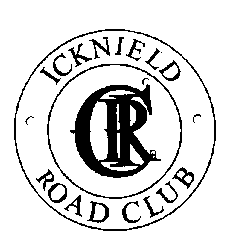 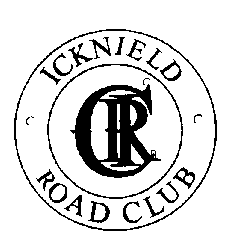         		   Sporting Course Time Trial	 CTT London North Millennium Series Event 3 of 9         	        To be held on Sunday 10th April 2022Distance 30Km (approx. 19.6miles)Event HQ - Cheddington Village Hall LU7 0RUPromoted for and on behalf of Cycling Time Trials under its Rules and RegulationsOfficial Start SheetTimekeepers										Event OrganiserPeter Tasker       Icknield R.C.					`			Martyn AndersonGordon Hart       Icknield R.C.						            		26a Flitwick Road											Maulden, Beds											MK45 2BJ											01525 404059 / 07912 686436START TIME 9.01 AM - Course F12/30Km (2017)START at gateway (GR912000) on road called Cheddington Lane approx 0.6miles from Cheddington Cross Roads; proceed north east to Cheddington Cross Roads, TURN LEFT at the double roundabout (CARE) (M) and straight on through Mentmore  Park, uphill to village then downhill to Mentmore Cross Roads (GR890206), TURN LEFT (M) on the Leighton Road to Wingrave Pond (GR869191) TURN LEFT (M) continue on unclassified road to Long Marston (GR898157) cross roads, TURN LEFT (M) (GREAT CARE) continue on unclassified road named Cheddington Lane through Start area to Cheddington Cross Roads TURN LEFT toFINISH (GR914184) at gateway approx 0.4 miles from Cheddington Cross roads.THIS CIRCUIT TO BE COVERED TWICEThere is ample parking at the village hall with a 10-minute ride from Event H/Q to the Start.The Village Hall will be open for toilet access and refreshments.Sign-on will be inside the village hall – please remember to sign back in again after you’ve ridden.Hand sanitiser will also be available – facemasks optional but please do not attend if you are showing Covid symptomsPlease don’t forget your helmet, rear & front lights - these are now mandatory for all CTT events.Please refer to the course map attached to the CTT event details (do not use downloaded .gpx. or .tcx files).PLEASE DO NOT WEAR CLEATS INSIDE THE VILLAGE HALL AS THIS DAMAGES THE WOODEN FLOOR !!!       INDIVIDUAL AWARDSTEAM AWARDS            One rider one prize other than the Team award.Award winners will be contacted after the event and monies transferred by BACS.Any competitor under the age of 18 must wear a correctly sized and fitted helmet which must be of a hardshell construction and present a signed Parental Consent Form when signing on.Road surfacesRoad surfaces of the Course are not too bad but don’t take risks -  this particularly applies to the LEFT HAND TURN in Long Marston village cross roads where there are pot holes & gravel, and the ascent and descent of Mentmore Hill.Please ensure you observe the Highway Code at all times when riding.1st  £25.00Fastest up to 29£10.002nd£20.00Fastest 30 to 39£10.003rd£15.00Fastest 40 to 49£10.001st Lady£25.00Fastest 50 to 59£10.00Fastest Over 60£10.00Fastest Club Team of 3£10.00 each rider